NEWS der Boogies aus Schwäbisch GmündJanuar 2020:Workshop mit Melanie Stocker-Bucher am 25.01/26.01.20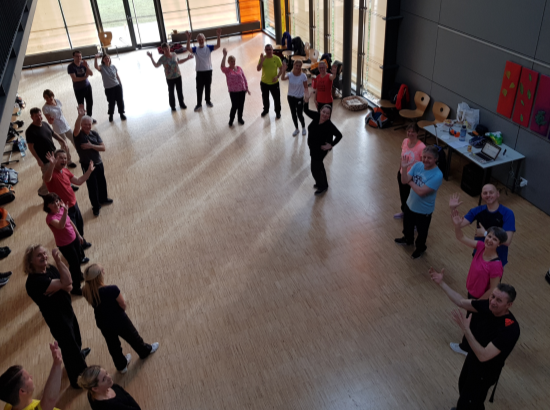 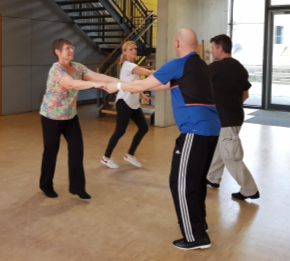 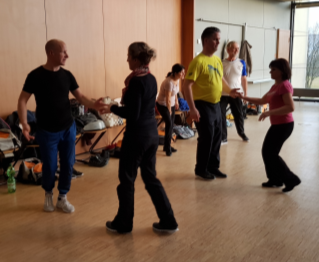 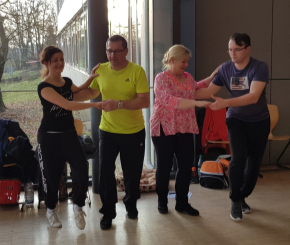 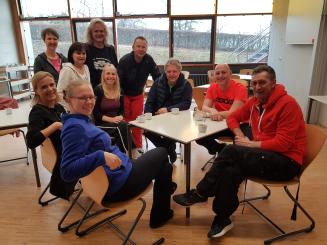 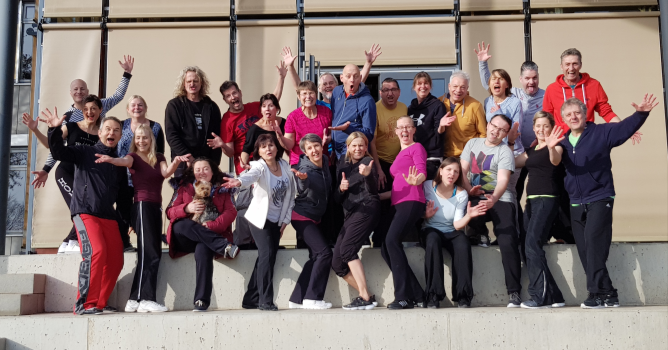 